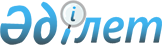 Хромтау аудандық мәслихатының 2021 жылғы 30 желтоқсандағы № 171 "2022-2024 жылдарға арналған Никельтау ауылының бюджетін бекіту туралы" шешіміне өзгерістер енгізу туралы
					
			Мерзімі біткен
			
			
		
					Ақтөбе облысы Хромтау аудандық мәслихатының 2022 жылғы 8 қыркүйектегі № 262 шешімі. Мерзімі өткендіктен қолданыс тоқтатылды
      ШЕШТІ:
      1. Хромтау аудандық маслихатының "2022-2024 жылдарға арналған Никельтау ауылының бюджетін бекіту туралы" 2021 жылғы 30 желтоқсандағы № 171 шешіміне келесідей өзгерістер енгізілсін:
      1-тармақ жаңа редакцияда жазылсын:
      "1. 2022-2024 жылдарға арналған Никельтау ауылының бюджеті тиісінше 1, 2 және 3 қосымшаларға сәйкес, оның ішінде, 2022 жылға мынадай көлемде бекітілсін:
      1) кірістер – 46 463 мың теңге, оның ішінде:
      салықтық түсімдер – 1 360 мың теңге;
      салықтық емес түсімдер – 0 теңге;
      негізгі капиталды сатудан түсетін түсімдер – 0 теңге;
      трансферттер түсімі – 45 103 мың теңге;
      2) шығындар – 47 146 мың теңге;
      3) таза бюджеттік кредиттеу – 0 теңге, оның ішінде:
      бюджеттік кредиттер – 0 теңге;
      бюджеттік кредиттерді өтеу – 0 теңге;
      4) қаржы активтерiмен жасалатын операциялар бойынша сальдо – 0 теңге, оның ішінде:
      қаржы активтерiн сатып алу – 0 теңге;
      мемлекеттің қаржы активтерін сатудан түсетін түсімдер – 0 теңге;
      5) бюджет тапшылығы (профициті) – -683 мың теңге;
      6) бюджет тапшылығын қаржыландыру (профицитін пайдалану) – 683 мың теңге, оның ішінде:
      қарыздар түсімі – 0 теңге;
      қарыздарды өтеу – 0 теңге;
      бюджет қаражатының пайдаланылатын қалдықтары – 683 мың теңге.".
      2. Көрсетілген шешімнің 1 қосымшасы осы шешімнің қосымшасына сәйкес жаңа редакцияда жазылсын.
      3. Осы шешім 2022 жылғы 1 қаңтардан бастап қолданысқа енгізіледі. 2022 жылға арналған Никельтау ауылының бюджеті
					© 2012. Қазақстан Республикасы Әділет министрлігінің «Қазақстан Республикасының Заңнама және құқықтық ақпарат институты» ШЖҚ РМК
				
      Хромтау аудандық мәслихатының хатшысы 

Д. Х. Мулдашев
Хромтау ауданы мәслихатының 2022 жылғы 08 қыркүйектегі 
№ 262 шешіміне қосымшаХромтау аудандық мәслихаттың 2021 жылғы 30 желтоқсандағы № 171 шешіміне 1 қосымша
Санаты
Санаты
Санаты
Санаты
Сомасы (мың теңге)
Сыныбы
Сыныбы
Сыныбы
Сомасы (мың теңге)
Кіші сыныбы
Кіші сыныбы
Сомасы (мың теңге)
Атауы
Сомасы (мың теңге)
1
2
3
4
5
I. Кірістер
46 463
1
Салықтық түсiмдер
1 360
04
Меншікке салынатын салықтар
1 160
1
Мүлікке салынатын салықтар
70
3
Жер салығы
40
4
Көлік құралдарына салынатын салық
1 050
3
Негізгі капиталды сатудан түсетін түсімдер
200
03
Жерді және материалдық емес активтерді сату
200
1
Жер учаскелерін сатудан түсетін түсімдер
200
4
Трансферттердің түсімдері
45 103
02
Мемлекеттiк басқарудың жоғары тұрған органдарынан түсетін трансферттер
45 103
3
Аудандық (облыстық маңызы бар қаланың ) бюджетінен түсетін трансферттер
45 103
Функционалдық топ
Функционалдық топ
Функционалдық топ
Функционалдық топ
Функционалдық топ
Сомасы (мың теңге)
Кіші функция
Кіші функция
Кіші функция
Кіші функция
Сомасы (мың теңге)
Бюджеттік бағдарламалардың әкімшісі
Бюджеттік бағдарламалардың әкімшісі
Бюджеттік бағдарламалардың әкімшісі
Сомасы (мың теңге)
Бағдарлама
Бағдарлама
Сомасы (мың теңге)
Атауы
Сомасы (мың теңге)
1
2
3
4
5
6
II. Шығындар
47 146
01
Жалпы сипаттағы мемлекеттiк қызметтер
19 249
1
Мемлекеттiк басқарудың жалпы функцияларын орындайтын өкiлдi, атқарушы және басқа органдар
19 249
124
Аудандық маңызы бар қала, ауыл, кент, ауылдық округ әкімінің аппараты
19 249
001
Аудандық маңызы бар қала, ауыл, кент, ауылдық округ әкімінің қызметін қамтамасыз ету жөніндегі қызметтер
19 249
07
Тұрғын ұй –коммуналдық шаруашылық
24 677
3
Елді-мекендерді көркейту
24 677
124
Аудандық маңызы бар қала,ауыл,кент,ауылдық округ әкімінің аппараты
24 677
008
Елдімекендердегі көшелерді жарықтандыру
1 000
009
Елдімекендердің санитариясын қамтамасыз ету
1 000
011
Елдімекендерді абаттандыру мен көгалдандыру
22 677
12
Көлік және коммуникация
3 220
1
Автомобиль көлігі
3 220
124
Аудандық маңызы бар қала, ауыл, кент, ауылдық округ әкімінің аппараты
3 220
013
Аудандық маңызы бар қалаларда, ауылдарда, кенттерде, ауылдық округтерде автомобиль жолдарының жұмыс істеуін қамтамасыз ету
3 220
V.Бюджет тапшылығы (профициті)
-683
VI.Бюджет тапшылығын қаржыландыру (профицитін пайдалану)
683
8
Бюджет қаражатының пайдаланылатын қалдықтары
683
01
Бюджет қаражаты қалдықтары
683
1
Бюджет қаражатының бос қалдықтары
683